※QRコードを読み込むと，英文と連動した音声再生ができます（スマホにも対応）次の文章を読んで，あとの問１から問５までの問いに答えなさい。Japan is surrounded by the sea and people in Japan can see many kinds of fish and sea animals.  However, it may be difficult for them to survive.  In the world, about 8 million tons of plastic waste go into the sea every year.  So, we should protect the sea for the future.  This story is about 　①　 the way to solve it.You may know Aichi is famous for making things, such as pottery and cars.  But do you know that, in 2019, Aichi produced the most plastic products in Japan, about 12%?  Plastic parts produced in Aichi are (　Ａ　) in stationery, electronic devices, and so on.  A lot of plastic products are around people in Japan.  They are useful and support their daily lives.Plastic products are convenient, but plastic waste is causing some problems in the sea.   Plastic waste on roads moves into rivers, and then they carry the waste to the sea.  ②So there 【 in / is / our daily lives / from / plastic waste / a lot of 】the sea.  Some people say that sea animals may eat the plastic waste and die.  Other people say dangerous chemicals adhere to small pieces of plastic in the sea and fish may eat them.  If we eat the fish, we may get sick.  We should know plastic waste is a big problem not only for fish, but also for people.Now many countries are trying hard to reduce plastic waste.  One example is free plastic bags which people often use after shopping.  In 2002, people in Bangladesh stopped using plastic bags for the first time in the world.  In 2015, shops in the U.K. started selling a plastic bag for 5 pence.  In 2018, people in more than 127 countries stopped using free plastic bags or any kind of plastic bags.  In 2020, Japan started selling plastic bags instead of giving free plastic bags.  In fact, Japan has reduced about three quarters of plastic bags for a year.What should we do to reduce plastic waste?  Aichi is running a campaign and trying to keep the sea clean.  The campaign tells us that it is important to be interested in plastic pollution and take action.  We should take our own bags for shopping instead of buying plastic bags after shopping.The sea and the land are connected in nature.  Our daily lives on the land influence many lives in the sea.  Let's change our behavior as soon as possible.  Taking action will make the sea cleaner.(注)　part　部品　　adhere to ～　～に付着する　　reduce ～　～を減らす　　free　無料の
Bangladesh　バングラデシュ　　for 5 pence　５ペンスで (ペンス：英国の貨幣単位)
pollution　汚染問１　　①　 にあてはまる最も適当な英語を，次のアからエまでの中から一つ選んで，そのかな符号を書きなさい。ア　the sea, plastic pollution andイ　sea animals, Japanese people orウ　Asian countries, plastic waste andエ　global warming, renewable energy or問２　(　Ａ　) にあてはまる最も適当な語を，次の５語の中から選んで，正しい形にかえて書きなさい。have　　live　　make　　save　　use問３　下線②のついた文が，本文の内容に合うように，【　　　　】 内の語句を正しい順序に並べかえなさい。問４　本文中では，ビニールぶくろについてどのように述べられているか。最も適当なものを，次のアからエまでの文の中から一つ選んで，そのかな符号を書きなさい。ア　Fish and sea animals do not eat small pieces of plastic bags as food at all.イ　Japanese people use plastic bags to reduce plastic waste and to keep the sea clean.ウ　In 2002, people in Bangladesh started using plastic bags for the first time in the world.エ　Many countries in the world have changed rules to reduce plastic bags since 2002.問５　次のアからカまでの文の中から，その内容が本文に書かれていることと一致するものを二つ選んで，そのかな符号を書きなさい。ア　Every year, about 8 million tons of plastic waste come to Japan by the sea.イ　About 12% of the people in Aichi have been making only pottery and cars since 2019.ウ　People in Japan live their daily lives with a lot of convenient plastic products.エ　Plastic waste in the sea influences sea animals, but it does not influence people at all.オ　It is important for the people in the world to be interested in only plastic pollution.カ　The sea and our lives are connected, so changing our behavior makes the sea cleaner.問１　ア問２　used問３　is a lot of plastic waste from our daily lives in 問４　エ問５　ウ，カ問２　受動態の文にする。問３　there is (are) ～：～がある愛知県Ａ-大問３2022年 公立高校入試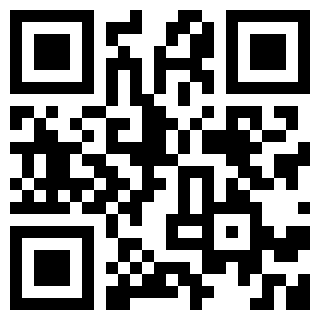 解答